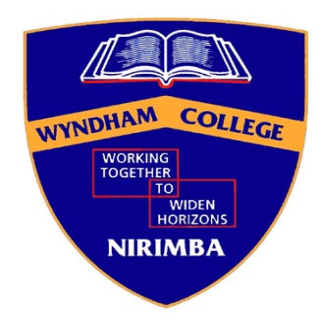 Assessment Task 1HSCCommunity and Family Studies 2018“Learning through enquiry helps individuals to understand , be critical of and 
recognise the limitations of data presented in various texts”. ( Ridell)Outcomes assessed:Task Description- The Independent Research Project (IRP) is an opportunity for you to research an area of interest to you using a number of methodologies. The focus of the IRP should be related to the course content of one or more of the following areas:IndividualsGroupsFamiliesCommunitiesResource managementThe project consists of three parts:Project PlanProject DiaryProject ProductThis IRP will consist of progress checks, where students are to present to their teachers, progress of their assignment.CRITERIA FOR SUCCESS:   Your task will be assessed on your ability to :Use appropriate research methodologies to investigate a hypothesis. This MUST include a Literature Review and at least TWO primary research methodologiesAnalyse and interpret data from primary and secondary sourcesPresent data in a clear and concise formDraw valid conclusions from the researchConduct research methodologies in an ethical and unbiased mannerTopic’s for you to complete your research on:IRP PRESENTATION GUIDELINESTHE PROJECT PLANThe proposed topicThe title of your project written as a research question, hypothesis or focus areaAn explanation of the reasons for your choice of topicAn explanation of the relationship between the focus of the project and the selected course content area or areasProposed research methodologiesA description of the research methodologies you will use, including:Primary research, andSecondary researchGuidelines to address issues such as bias, ethics (including plagiarism and acknowledgements), reliability and validityProposed timelineIndicate the sequence of your research and a possible time frame for completionTHE PROJECT DIARYYour diary is a record or log of your research. It is an ongoing process and entries should commence now. You need to provide an exercise book to write regular entries about your progress. It should include:A record of your thoughts and feelings as ideas take shapeAny options for the final presentation of the productEvidence of contacts, conversations, readings and sources of secondary dataReminders of further investigations requiredAn honest reflection of problems and concernsA regular series of diary entries reflecting the timelineTHE FINAL REPORT (the Product)This must be a professionally presented document that is computer generated and clearly organised into sections, including:Title pageTable of ContentsAcknowledgementsAbstractIntroductionLiterature ReviewMethodologies: description and justificationResults: including graphical representation of dataAnalysis and discussionSummary and conclusionBibliographyAppendixYEAR 12 COMMUNITY AND FAMILY STUDIESINDEPENDENT RESEARCH PROJECTMARKING GUIDELINESSTUDENT NAME: ___________________________		TEACHER: ________________________________TOPIC: _______________________________________________________________________________________Comments: ____________________________________________________________________________________________________________________________________________________________________________________________________________________________________________________________________________________________________________________________________________________________________________________________________________________________________________________________________________________________________________________________________________________________________________________________________________________________________________________________________________________________________________________________________________________________________________________________________________________________________________________________________________________________________________________________________________________________________________________________________________________________________________________________________________________Teacher Sign: __________________________________   Date: ___________________________________Unit / TopicResearch Methodologies Task TypeIRPDate ReceivedTerm 4- Week 1/2Due DateWednesday 12th December, Week 9 Term 4 2018Weighting30%H4.1   - justifies and applies appropriate research methodologiesH4.2   - communicates ideas, debates issues and justifies opinionsH5.1 - proposes management strategies to enable individuals and groups to satisfy their specific needs and to ensure equitable access to resourcesChecks and Due DateTeacher Sign/ Check CompletedCheck 1 – Week 3 Term 4Check 2 – Week 5 Term 4IRP Due – Wednesday 12th December, Week 9 Term 4 2018Topic’s –Topic PickedWhat impact does adopting or fostering a child have upon the adoptive/ fostering parents/family?The effects of the media on young people’s nutritionThe effectiveness of rules and discipline of teenagers within a family structure and how it has changed significantly from generation to generationTechnology and its effects on children’s physical, social and emotional health and wellbeingWhat are the factors that influence the number of road accidents and fatalities within NSW for aged between 17-25yoWhat are the advantages and disadvantages of home schooling regarding child development and their wellbeing?Presentation of Task  (15 marks)Presentation of Task  (15 marks)MarkCommentsProject ProposalProject Proposal10Presents the topic areaRecognises why you chose the topic.Outlines how the topic relates to the CA FS course content.Puts forward the research question or hypothesis.Offers an explanation of how you developed that question or hypothesis.States the methodologies (including the sampling methods) you will use and why.Addresses any ethical issues you might face, and the strategies you will use to overcome them.Lists the sources of data, resources and actions you will use in conducting your research.Timeline is clear and detailedPresents the topic areaRecognises why you chose the topic.Outlines how the topic relates to the CA FS course content.Puts forward the research question or hypothesis.Offers an explanation of how you developed that question or hypothesis.States the methodologies (including the sampling methods) you will use and why.Addresses any ethical issues you might face, and the strategies you will use to overcome them.Lists the sources of data, resources and actions you will use in conducting your research.Timeline is clear and detailed10Project DiaryProject Diary5Clearly comments on research process and feelings involved in completing the IRP Record of thoughts with regular dated entriesEvidence of questionnaires and interviewProblems encountered and possible solutionsWays to improve for next timeClearly comments on research process and feelings involved in completing the IRP Record of thoughts with regular dated entriesEvidence of questionnaires and interviewProblems encountered and possible solutionsWays to improve for next time5Report Section  (9 marks)
The report should be presented clearly, in a logical sequence and with following components:Report Section  (9 marks)
The report should be presented clearly, in a logical sequence and with following components:Report Section  (9 marks)
The report should be presented clearly, in a logical sequence and with following components:Report Section  (9 marks)
The report should be presented clearly, in a logical sequence and with following components:Title PageTitle Page2Developed a title page focusing on the topic of reportAdded interesting pictures to capture the attention of the readerIncluded name, class, date due and teacherDeveloped a title page focusing on the topic of reportAdded interesting pictures to capture the attention of the readerIncluded name, class, date due and teacher2ContentsContents2All pages listing items in reportWritten in sectionsPages numberedAll pages listing items in reportWritten in sectionsPages numbered2AcknowledgementsAcknowledgements2Noted all people who participated in researchGained permission to note names in reportIncluded an explanation of what they assisted withIncluded a description on how the person or people assistedNoted all people who participated in researchGained permission to note names in reportIncluded an explanation of what they assisted withIncluded a description on how the person or people assisted2Abstract ( ½ - 1 page)Abstract ( ½ - 1 page)3Outlined the topic, aim and purpose of the researchProvided summary of report (methodologies, sources of data)Presented findings of research (major findings and conclusion)Outlined the topic, aim and purpose of the researchProvided summary of report (methodologies, sources of data)Presented findings of research (major findings and conclusion)3Body of the Report (30 Marks)Body of the Report (30 Marks)Body of the Report (30 Marks)Body of the Report (30 Marks)Introduction (1 page)33Described the topic Outlined the background to selection of topic (why it was chosen)Highlighted the research question/hypothesis (what the researcher expects to find out)Explain how it related to CAFS33Literature Review (3-4 pages)66Summary of existing data that is relevant to the topic (at least 5)Complete a resource scaffold for each for all five which includesPositive and negative aspects of each of eachAnalysis of secondary resourcesRelevance of literature checkedRelevant quotes/statistics to support research66Methodologies (1-2 pages)55Description of the types of methods used to collect data (clearly outlines sampling and amount surveyed). You need to describe all methods even if you didn’t use them and explain why you didn’t use them – WHO, WHAT, WHERE AND WHYSequence steps followed to collect data (provides the reader with the complete picture of the process undertaken)55Results (4 pages max)55Presented primary data collected in graphs, tables, chartsDescriptions of each – not an analysisUse of appropriate graphs55Analysis and Discussion (2-3 pages)88Results interpreted both for and against the hypothesis (why the results came out the way they did)Discussion of results (links primary to secondary research)Shows the relationship between the data and the hypothesis/questions) what does your data tell in relation to your question/hypothesis (trends/patterns) and the impact Express opinions of research88Summary and Conclusion (1 page min)33Summary of the findings (no new information)Conclusions drawn from the research with problems encountered with ways to improve for next time (recommendations for future research)Outcome of the investigation stated (an answer to the hypothesis/ question)33End of Body of Report (6 marks)End of Body of Report (6 marks)End of Body of Report (6 marks)End of Body of Report (6 marks)Bibliography/ Referencing33All references cited in alphabetical order (Author’s name)Listed all components of Harvard ReferencingCan have In text referencing33Appendix33Included all items referred to in research, even those that are not necessarily used in the reportInterview and personal communication transcripts includedInterview, survey, questionnaire addedAll source clearly labelled, easy to refer to throughout IRP33TOTAL  /60: 6060IRP TOTAL30%30%Checks and Due DateTeacher Sign/ Check CompletedCheck 1 – Week 3 Term 4Check 2 – Week 5 Term 4IRP Due – Wednesday 12th December, Week 9 Term 4 2018